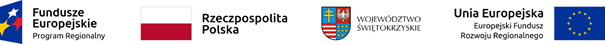 PROGRAM SPOTKANIA INFORMACYJNEGO ON-LINE PT.:„Bułgaria, Rumunia, Albania”Termin spotkania: 24.11.2021 r. w godz. 11.00-13.00Tematyka spotkania:ABC Eksportu - pierwsze kroki w ekspansji zagranicznej.Warunki wejścia na poszczególne rynki. Charakterystyka rynków bałkańskich, eksport towarów i usług, wymogi formalno-prawne.Przygotowanie strategii eksportowej.Gospodarka po pandemii COVID-19, perspektywy współpracy w nowej rzeczywistości, czy w konsekwencji pandemii pojawiły się nowe nisze rynkowe dla polskich producentów, z jakich szans mogą teraz skorzystać.E-commerce - nowa era transgranicznego handlu.Startup (jak przygotować się do podbicia rynku, jakich błędów unikać negocjując kontrakty z partnerami zagranicznymi, jak zainteresować swoim produktem inwestorów/odbiorców).Zasady współpracy z partnerami handlowymi oraz pośrednikami występującymi w eksporcie.Prawidłowe zawieranie transakcji eksportowych.Metody określania celów rynkowych i ustalania pozycji konkurencyjnej firmy na danym rynku.Dokumentacja w obrocie międzynarodowym.Umowy handlowe, kontrakty. Warunki dostaw. Rozwiązywanie spraw spornych.Narzędzia marketingowe w eksporcie? Jak negocjować umowy handlowe 
w transakcjach eksportowych? Jak zadbać o bezpieczeństwo takich transakcji?Różnice kulturowe.